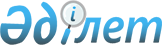 Об определении перечня социально значимых сообщений по Северо-Казахстанской области
					
			Утративший силу
			
			
		
					Решение маслихата Северо-Казахстанской области от 22 января 2013 года N 12/3. Зарегистрировано Департаментом юстиции Северо-Казахстанской области 22 февраля 2013 года N 2191. Утратило силу решением Северо-Казахстанского областного маслихата от 29 августа 2018 года № 24/5
      Сноска. Утратило силу решением Северо-Казахстанского областного маслихата от 29.08.2018 № 24/5 (вводится в действие по истечении десяти календарных дней после дня его первого официального опубликования).
      В соответствии с подпунктом 5) пункта 1 статьи 14 Закона Республики Казахстан от 4 июля 2003 года "Об автомобильном транспорте", в целях обеспечения доступного уровня тарифов и возможности свободного передвижения населения по территории Северо-Казахстанской области, Северо-Казахстанский областной маслихат РЕШИЛ:
      1. Определить перечень социально значимых сообщений по Северо-Казахстанской области согласно приложению.
      2. Настоящее решение вводится в действие по истечении десяти календарных дней после дня его первого официального опубликования. Перечень социально значимых сообщений по Северо-Казахстанской области
      Сноска. Приложение в редакции решения маслихата Северо-Казахстанской области от 27.06.2017 № 14/17 (вводится в действие по истечении десяти календарных дней после дня его первого официального опубликования).
					© 2012. РГП на ПХВ «Институт законодательства и правовой информации Республики Казахстан» Министерства юстиции Республики Казахстан
				
      Председатель XII сессии
Северо-Казахстанского
областного маслихата,
секретарь областного маслихата

К. Едресов
Приложение к решению Северо-Казахстанского областного маслихата от 22 января 2013 года № 12/3
№ п/п 
Сообщения
Айыртауский район
Айыртауский район
1 
Новосветловка - Саумалколь 
2 
Акчок - Куспек - Нижний Бурлук - Саумалколь 
3 
Имантау - Лобаново - Саумалколь 
4 
Заря - Шалкар - Лобаново - Саумалколь 
5 
Орлиногорский лесхоз - Саумалколь 
6 
Светлое - Даукара - Сырымбет 
7 
Саумалколь - Арыкбалык 
8 
Всеволодовка - Саумалколь 
9 
Аксеновка - Саумалколь 
10 
Саумалколь - Шалкар 
11 
Нижний Бурлук - Саумалколь 
12 
Саумалколь: сообщение 1 "Панфилова - Поисковая съҰмочная партия - Горем" 
13 
Саумалколь: сообщение 2 "Поисковая съҰмочная партия – Садовое - Геолого-разведочная партия - Конечная" 
Аккайынский район
Аккайынский район
14 
Лесные поляны - Борки - Смирново 
15 
Сенное - Южное - Степное - Смирново 
16 
Смирново: сообщение "Автостанция - средняя школа № 3 - железнодорожный вокзал - средняя школа № 2 - детский сад - центральная районная больница – автостанция" 
17 
Дайындык - Смирново 
18 
Барыкуль - Смирново 
19 
Кучковка - Киялы 
Акжарский район
Акжарский район
20 
Аксары - Талшик 
21 
Горьковский - Талшик 
22 
Киевское - Талшик 
23 
Айсары - Талшик 
24 
Кенащи - Талшик 
25 
Алкатерек - Талшик 
26 
Кзылтуское - Талшик 
27 
Ульгули - Талшик 
28 
Тугуржап - Талшик 
район имени Габита Мусрепова
район имени Габита Мусрепова
29 
Чернозубовка - Новоишимское 
30 
Буденное - Новоишимское 
31 
Мукур - Новоишимское 
32 
Беспаловка - Новоишимское 
33 
Новоишимское - Раисовка 
34 
Разгульное - Новоишимское 
35 
Новоишимское - Дружба 
36 
Новоишимское - Узунколь 
37
Новоишимское - Червонное 
38 
Новоишимское - Привольное 
39 
Новоишимское - Пески 
40 
Новоишимка: сообщение "Противотуберкулезный диспансер-Железнодорожный вокзал"
41 
Новоишимское - Кырымбет 
Есильский район
Есильский район
42 
Жекекол - Явленка 
43 
Калиновка - Талапкер - Поляковка - Явленка 
44 
Карагаш - Гурьяновка - Явленка 
45 
Алка - Жаналык - Орталык - Явленка 
46 
Явленка: сообщение "Автостанция - Церковь - улица Ершова - улица Мусрепова - интернат – "магазин Камила" - средняя школа № 3"
47 
Покровка - Явленка 
Жамбылский район
Жамбылский район
48 
Пресноредуть - Пресновка 
49 
Баумана - Пресновка 
50 
Пресновка: сообщение 1 "улица Батырева - улица Муканова - профессиональная техническая школа - улица Шухова - улица Жырау" 
51 
Пресновка: сообщение 2 "улица Батырева - улица Муканова - средняя школа № 1 - улица Интернациональная - детский сад "Айнагуль" - центральная районная больница – Тубдиспансер" 
52 
Баян - Пресновка 
53 
Пресновка – Баймаганбета Изтолина 
54 
Пресновка - Железное 
55
Пресновка - Троицкое 
56
Пресновка - Уткино 
57
Пресновка - Буденое 
58
Пресновка - Мирное 
Кызылжарский район
Кызылжарский район
59 
Шаховское - Бесколь 
60 
Сумное - Петропавловск 
61 
Подгорное - Петропавловск 
62 
Красный Яр - Бесколь 
63 
Бесколь - Байтерек 
64 
Вишневка - Бесколь 
65 
Малое Белое - Бесколь 
66 
Красноперовка - Бесколь 
67 
Кривозерка - Бесколь 
68 
Новоникольское - Бесколь 
район имени Магжана Жумабаева
район имени Магжана Жумабаева
69 
Гаврино - Зарослое - Булаево 
70 
Майбалык - Советское - Булаево 
71 
Новотроицкое - Загоскот - Булаево 
72 
Конюхово - Октябрьское - Булаево 
73 
Каракога - Лебяжка - Чистовское - Пролетарка - Булаево 
74 
Хлеборобное - Полтавка - Булаево 
75 
Малая Возвышенка - Возвышенка - Булаево 
76 
Молодогвардейское - Золотая Нива - Петропавловск 
77 
Булаево - Конюхово 
78 
Булаево - Возвышенка 
79 
Булаево - Полтавка 
80 
Александровка - Возвышенка - Булаево 
81 
Советское - Булаево 
82 
Карагандинское - Булаево 
83 
Надежка - Карагога - Булаево - Возвышенка - Булаево 
84 
Полудино - Байтерек - Булаево 
85
Ганькино - Петропавловск
86
Каракога - Петропавловск
Мамлютский район
Мамлютский район
87
Беловка - Мамлютка 
88
Сливное - Щучье – Мамлютка
89
Орел - Мамлютка 
90
Владимировка – Мамлютка
91
Мамлютка: сообщение улица Энергетиков – Центральная районная больница
Тайыншинский район
Тайыншинский район
92
Талап - Тайынша 
93
Димитровка - Тайынша
94
Нагорное - Тайынша 
95
Агроном - Чкалово 
96
Котовское - Тайынша 
97
Степное - Тайынша 
98
Карагаш - Тайынша 
99
Чкалово - Тайынша 
100
Карагаш - Чкалово 
101
Ильич - Тайынша 
102
Карагаш - Терновка - Заречное - Тайынша 
103
Красная поляна - Нагорное - Бахмут - Чермошнянка - Тайынша 
104
Комсомолец - Рощинское - Келлеровка - Тайынша 
105
Ильичевка - Чкалово - Краснокиевка - Донецкое - Тайынша 
Тимирязевский район
Тимирязевский район
106
Дружба - Тимирязево 
107
Ленинское - Тимирязево 
108
Докучаево - Тимирязево 
109
Хмельницкое - Тимирязево 
110
Жаркен - Тимирязево 
111
Тимирязево - Ынтымак 
112
Тимирязево - Ишимское 
113
Тимирязево - Белоградовка 
114
Тимирязево - Дзержинское 
115
Тимирязево - Целинный 
116
Тимирязево - Рассвет 
117
Тимирязево - Аксу 
118
Тимирязево - Северное 
119
Тимирязево - Нарынгуль 
120
Тимирязево - Комсомольское 
121
Тимирязево - Приозерское
122
Тимирязево - Ракитное 
123
Аксуат - Петропавловск
Уалихановский район
Уалихановский район
124
Кишкенеколь: сообщение "Дорожно - эксплутационный участок - средняя школа № 1"
125
Кишкенеколь - Каратерек 
126
Кишкенеколь - Кобенсай 
127
Кишкенеколь - Тельжан - Коктерек - Кайрат - Каратал - Береке 
128
Кишкенеколь - Аккудук - Золотая Нива 
129
Кишкенеколь - Акбулак - Карашилик - Молодая гвардия 
Район Шал акына
Район Шал акына
130
Повозочное - Жанажол - Сергеевка 
131
Жанасу - Кривощеково - Сергеевка
132
Куприяновка - Крещенка - Белоградовка - Сергеевка 
133
Сухарабовка - Сергеевка 
134
Сергеевка: сообщение "Автостанция - Акан Барак - центральная районная больница – автостанция" 
135
Сергеевка - Афанасьевка 
136
Акан-Барак - Каратал 
137
Сергеевка - Балуан 
138
Сергеевка - Новопокровка
Город Петропавловск
Город Петропавловск
139
19 микрорайон - садовое общество "Ракета" 
140
Вокзал - садовое общество "Гудок" 
141
Вокзал - садовое общество "Ракета" 
142
Городская баня № 3 - садовое общество "Дачи Белое" 
143
Городская баня № 3 - садовое общество "Речпорт" 
144
Кинотеатр Казахстан - садовое общество "Тихая роща" 
145
Вокзал - садовое общество "Затон" 
146
Вокзал - садовое общество "131 километр" 
147
Городская баня - садовое общество "Кишкебиш" 
148
20 микрорайон - садовое общество "Гудок" 
149
улица Исмаилова - садовое общество "Дачи Тепловая электроцентраль-2" 
150
Торговый дом "Пирамида" - садовое общество "Звездочка""